«21» марта 2022 года                                                                      с.ПриютноеЗАКЛЮЧЕНИЕ № 6по результатам экспертно-аналитического мероприятия «Мониторинг исполнения местного бюджета». Контроль за достоверностью, полнотой и соответствием нормативным требованиям составления и представленияотчета об исполнении муниципального бюджета Первомайского сельского муниципального образования за IV квартала 2021 года»Основание для проведения проверки: Бюджетный кодекс  РоссийскойФедерации, Федеральный закон РФ «Об общих принципах организации местного самоуправления в РФ», Положение «О бюджетном процессе в Первомайском сельском муниципальном образовании Республики Калмыкия», Положение о Контрольно-ревизионной комиссии Приютненского РМО РК, план работы Контрольно-ревизионной комиссии на 2022 год.Цель проверки: соответствие данных отчета об исполнении бюджета Первомайского сельского муниципального образования Республики Калмыкия требованиям бюджетного законодательства и инструкции «О порядке составления и представления годовой, квартальной и месячной отчетности об исполнении бюджетов бюджетной системы Российской Федерации», утвержденной приказом Министерства финансов Российской Федерации от 28 декабря 2010 г. №191н.Объект проверки: отчет об исполнении муниципального бюджета Первомайского сельского муниципального образования Республики Калмыкия за IV квартала 2021 года.Мониторинг исполнения местного бюджета за IV квартала 2021 года показалследующее выполнение основных его параметров:- доходы исполнены в объеме 4 479 178,94 рублей или 106,6 % к годовому объему бюджетных назначений (4 203 300,00рублей),- расходы исполнены в объеме 2 221 575,42 рублей или 46,10 % к годовому объему бюджетных назначений (4 823 500,00 рублей),- профицит бюджета составил 2 257 600,00 рублей при плановом размере дефицита бюджета на 2021 год в сумме 620 200,00 рублей.Общий объем доходов местного бюджета увеличился по сравнению саналогичным периодом прошлого года на 2 341 800,00 рублей. За 2020 год общая сумма доходов составила   2 137 400,00 рублей.  Данные сравнительного анализа по доходам представлены в таблице 1.Налоговые и неналоговые доходыВ муниципальный бюджет Первомайского СМО Республики Калмыкия за 4 квартал 2021 года поступило налоговых и неналоговых доходов в сумме  1 811,6тыс. рублей, что по сравнению с 2020 годом больше на 50,6 тыс. рублей. Данные сравнительного анализа по налоговым и неналоговым доходам представлены в таблице 2.Структура доходов муниципального бюджета Первомайского СМО РК 4 квартала 2021 года такова: налоговые доходы составили 1 811 600,00   рублей или 102,9 % к уровню прошлого года.Данные по каждому виду налоговых и неналоговых доходов:-налог на доходы физических лиц, за 4 квартала 2021 года исполнение которого составило 228,9тыс. руб. или 131,8% от утвержденных бюджетных назначений в сумме 173,6 тыс. рублей, что на 63,5тыс. рублей больше  по сравнению с 4 кварталом 2020 года. Удельный вес в общей сумме налоговых и неналоговых доходов данный вид налога составляет 12,6%;-единый сельскохозяйственный налог за 4 квартала 2021 года поступление которого составил 208 300,00 рублей или 100,1% от плановых назначений и по сравнению с  4 кварталами 2020 года меньше  на 146 900,00   рублей. За 4 квартала 2020 года данный вид налог составил 354 800,00 рублей. Норматив отчисления составляет 70% в бюджет РМО и 30% в бюджеты поселений. Данный вид налога является одним из главных источников доходов и зависит от доходной части сельскохозяйственных предприятий и прибыли по истечению года, косвенной причиной которой являются погодные условия содержания и выращивания поголовья. Безвозмездные поступления За 4 квартала 2021 года в муниципальный бюджет Первомайского  СМО РК поступили средства в качестве безвозмездных поступлений в сумме 2 667 600,00 рублей, что больше на 2 291 200,00 рублей к исполнению за аналогичный период 2020 года. Исполнение за 4 квартала 2020 года составляло в сумме 376 400,00 рублей.Дотации бюджетам поселений на выравнивание бюджетной обеспеченности поступили в сумме 561 400,00 рублей или  больше на 277 100,00 рублей исполнения за 4 квартала 2020 года. Исполнение за 4 квартала 2020 года составляло в сумме 284 300,00 рублей. Субвенции бюджетам поселений за 4 квартала 2021 года в сумме 106 200,00 рублей  поступили в  бюджет Первомайского СМО или  больше на 14 100,00 рублей исполнения за 4 квартала 2020 года. Исполнение за 4 квартала 2020 года составляло  в сумме  92 100,00 рублей. Доходы муниципального бюджета по кодам видов доходов, подвидов доходов, классификации операций сектора муниципального управления, относящихся к доходам бюджета, за 4 квартала 2021 года Расходы муниципального бюджетаОбщая сумма расходов муниципального бюджета Первомайского СМО РК за 4 квартала 2021 года составила 2221,6т.р из них:- общегосударственные расходы в сумме 1453,8 тыс. рублей (65,4%);-национальная безопасность и правоохранительная деятельность -25,9 тыс.руб(1,2%)-национальная оборона в сумме 106,2 тыс.рублей (4,8%);-благоустройство в сумме 160,5 тыс.рублей (7,2%)- культура, кинематография в сумме  475,2 тыс. рублей  (21,4%)Из общей суммы расходов израсходовано:- на заработную плату в сумме  922,6 тыс. рублей (41,5%);- начисления на выплаты по оплате труда в сумме  275,0тыс. рублей (12,4%).Расходы муниципального бюджета по разделам, подразделам классификации расходов бюджетов за 4 квартала 2021 года                                                                                                                                              (рублей)Источники финансирования дефицита муниципального бюджета Предельный размер дефицита бюджета определен пунктом 3 статьи 92.1 Бюджетного кодекса Российской Федерации: дефицит бюджета не должен превышать 10 % общего годового объема доходов бюджета субъекта Российской Федерации без учета объема безвозмездных поступлений. Результат исполнения бюджета Октябрьского сельского муниципального образования Республики Калмыкия по источникам финансирования: профицит бюджета за  4 квартала  2021 года  составил   2 257 600,00  рублей.Остатки денежных средств по состоянию на 01.01.2022 года по бюджету Первомайского СМО РК составляли  2 085 800,00 рублей.		Штатная численность Первомайского сельского муниципального образования Республики КалмыкияНа 01 января 2022 года по разделу 0100 «Общегосударственные вопросы» числится 1 учреждение. Общая численность работников муниципальной службы по разделу составляет 3 штатных единиц. Расходы на содержание муниципальных служащих за 4 квартала  2021 года составили в сумме 1 103 800,00 рублей.Выводы:1. Отчет об исполнении бюджета Первомайского СМО РК за 4 квартала 2021 года представлен в Контрольно-ревизионную комиссию Приютненского РМО РК Администрацией Первомайского СМО РК для проведения внешней проверки 14 марта 2022 г., в нарушение статье 264.4 Бюджетного кодекса Российской Федерации.2. Бюджетная отчетность за 4 квартала 2021 года составлена в соответствии со статьями 154, 264.2 Бюджетного кодекса РФ, с учётом требований и по формам, предусмотренным Приказом Министерства финансов РФ от 28.12.2010г №191н.Бюджетная отчётность за 4 квартала 2021 года позволяет проанализировать финансовое положение и результаты деятельности Первомайского СМО РК и подтвердить правильность составления представленных форм.Внешняя проверка бюджетной отчётности Первомайского СМО РК за 4 квартала 2021 года подтвердила достоверность и сбалансированность представленного отчёта.Рекомендовано Администрации Первомайского сельского муниципального образования Республики Калмыкия:1. Усилить работу по сокращению дебиторской и кредиторской задолженности бюджетополучателей.2. Повысить качество работы по сокращению недоимки по налоговым и неналоговым платежам в бюджет сельского муниципального образования.Председатель Контрольно-ревизионнойкомиссии Приютненского РМО РК                                          О.Кушнарева                                                                                             Сравнительный анализ исполнения                                                                   Таблица №2                                                                                                                                 налоговых и неналоговых доходов  бюджета Первомайского СМО РК                                                                                                 4 кв 2021 годаНаименование доходовКод бюджетной классификации РФУтверждено на годИсполнено  За 4 кв.2021г.Отклонение%-выполненияНалоговые и неналоговые доходы182 1 00 00000 00 0000 0001 535 700,001 811 578,94-275 878,94118,0%Налоги на прибыль, доходы182 1 01 00000 00 0000 000173600,00228 873,05-55 273,05131,8%Налог на доходы физических лиц182 1 01 02000 01 0000 110173600,00228 873,05-55 273,05131,8%Налог на доходы физических лиц с доходов,  источником которых является налоговый агент, за исключением доходов, в отношении которых исчисление и уплата налога осуществляется в соответствии со статьями 227,227.1 и 228 Налогового кодекса Российской Федерации182 1 01 02010 01 0000 110173 600,00214 654,96-41 054,96123,6%Налог на доходы физических лиц с доходов, полученных от осуществления деятельности физическими лицами, зарегистрированными в качестве индивидуальных предпринимателей, нотариусов, занимающихся частной практикой адвокатов, учредивших адвокатские кабинеты и других лиц занимающихся частной практикой в соответствии со статьей 227Налогового кодекса Российской Федерации182 1 01 02020 01 0000 1100,000,000,00Налог на доходы физических лиц с доходов, полученных физическими лицами в соответствии со статьей 228 Налогового Кодекса Российской Федерации182 1 01 02030 01 0000 1100,0014218,09-14218,09 Единый сельскохозяйственный налог182 1 05 00000 00 0000 000208 100,00208 259,60-159,60100,1%Единый сельскохозяйственный налог182 1 05 03000 01 0000 110208 100,00208 259,60-159,60100,1%Единый сельскохозяйственный налог182 1 05 03010 01 0000 110208 100,00208 259,60- 159,60100,1%Налоги на имущество182 1 06 00000 00 0000  0001 154 000,001 368 846,29-214 846,29118,6%Налог на имущество  физических лиц,182 1 06 01000 10 0000 11036 000,0067 106,52-31 106,52186,4%Налог на имущество  физических лиц, взимаемый по ставкам, применяемым к объектам налогообложения , расположенными в границах поселений182 1 06 01030 10 0000 11036 000,0067 106,52-31 106,52186,4%Земельный налог с организаций182 1 06 060 30 00 0000 11026 000,0031958,85     -5 958,85122,9%Земельный налог с организаций, обладающих земельным участком, расположенным в границах сельских поселений182 1 06 060 33 10 0000 11026 000,0031958,85     -5 958,85122,9%Земельный налог с физических лиц182 1 06 060 40 00 0000 1101 092 000,001269 780,92-177 780,92116,3%Земельный налог с физических лиц, обладающих земельным участком,  расположенным в границах поселений182 1 06 060 43 10 0000 1101 092 000,001269 780,92-177 780,92116,3%Государственная пошлина849 108 00000 00 0000 0000,00600,00-600,00Государственная пошлина за совершение нотариальных действий (за исключением действий, совершаемых консульскими учреждениями Российской Федерации)849 108 04000 01  0000  1100,00600,00-600,00Государственная пошлина за совершение нотариальных действий должностными лицами органов местного самоуправления,  уполномоченными в соответствии с законодательными актами Российской Федерации на совершение нотариальных действий 849 1 0804020 01 0000 1100,00600,00-600,00ДОХОДЫ ОТ ИСПОЛЬЗОВАНИЯ ИМУЩЕСТВА, НАХОДЯЩЕГОСЯ В ГОСУДАРСТВЕННОЙ И МУНИЦИПАЛЬНОЙ СОБСТВЕННОСТИ849 1 1100000 00 0000 1100,005000,00-5000,00Доходы от сдачи в аренду имущества, находящегося в оперативном управлении органов государственной власти, органов местного самоуправления, органов управления государственными внебюджетными фондами и созданных ими учреждений (за исключением имущества бюджетных и автономных учреждений)849 1 1105030 00 0000 1100,005000,00-5000,00Доходы от сдачи в аренду имущества, находящегося в оперативном управлении органов управления сельских поселений и созданных ими учреждений (за исключением имущества муниципальных бюджетных и автономных учреждений)849 1 1105035 10 0000 1100,005000,00-5000,00Безвозмездные поступления849 2 00 00000 00 0000 0002 667 600,002 667 600,000,00100,0%Безвозмездные поступления от других бюджетов бюджетной системы Российской Федерации 849 2 02 00000 00 0000 0002 667 600,002 667 600,000,00100,0%Дотации бюджетам субъектов Российской Федерации и муниципальных образований849 2 02 10000 00 0000 150561 400,00561 400,000,00100,0%Дотации бюджетам поселений на выравнивание бюджетной обеспеченности849 2 02 15001 10 0000 150561 400,00561 400,000,00100,0%Субвенции бюджетам субъектов Российской Федерации и муниципальных районов849 2 02 03000 00 0000 150106 200,00106 200,000,00100,0%Субвенции бюджетам поселений на осуществление первичного воинского учета на территориях, где отсутствуют военные комиссариаты849 2 02 35118 10 0000 150106 200,00106 200,000,00100,0%Иные межбюджетные трансферты849 2 02 40000 00 0000 1502 000 000,002 000 000,000,00100,0%Прочие межбюджетные трансферты, передаваемые бюджетам сельских поселений849 2 02 49999 10 0000 1502 000 000,002 000 000,000,00100,0%Итого доходов4 203 300,004 479 178,94-275 878,94106,6 %Таблица 3Сравнительный анализ по расходам муниципального бюджета Первомайского СМО РК за IV кв.2021г.Таблица 3Сравнительный анализ по расходам муниципального бюджета Первомайского СМО РК за IV кв.2021г.Таблица 3Сравнительный анализ по расходам муниципального бюджета Первомайского СМО РК за IV кв.2021г.Таблица 3Сравнительный анализ по расходам муниципального бюджета Первомайского СМО РК за IV кв.2021г.Таблица 3Сравнительный анализ по расходам муниципального бюджета Первомайского СМО РК за IV кв.2021г.Таблица 3Сравнительный анализ по расходам муниципального бюджета Первомайского СМО РК за IV кв.2021г.Таблица 3Сравнительный анализ по расходам муниципального бюджета Первомайского СМО РК за IV кв.2021г.Таблица 3Сравнительный анализ по расходам муниципального бюджета Первомайского СМО РК за IV кв.2021г.Таблица 3Сравнительный анализ по расходам муниципального бюджета Первомайского СМО РК за IV кв.2021г.(тыс. рублей)(тыс. рублей)НаименованиеНаименованиеИсполнение за 4 кв  2020 года Исполнение за 4 кв  2020 года Исполнение за 4 кв  2020 года Исполнение за 4 кв 2021 года Исполнение за 4 кв 2021 года Отклонение% отношение% отношение% отношениеОбщегосударственные вопросыОбщегосударственные вопросы1668,71668,71668,71453,81453,8-214,987,187,187,1Национальная безопасность и правоохранительная деятельностьНациональная безопасность и правоохранительная деятельность0,000,000,0025,925,925,90,000,000,00Национальная оборонаНациональная оборона92,192,192,1106,2106,214,1115,3115,3115,3Национальная экономикаНациональная экономика0,000,000,000,000,000,000,000,000,00Культура и кинематографияКультура и кинематография624,4624,4624,4475,2475,2-149,276,176,176,1ЗдравоохранениеЗдравоохранениеЖилищно-коммунальное хозяйствоЖилищно-коммунальное хозяйство337,7337,7337,7160,5160,5-177,2 47,5 47,5 47,5Физическая культура и спортФизическая культура и спортОбслуживание государственного и муниципального долгаОбслуживание государственного и муниципального долгаМежбюджетные трансфертыМежбюджетные трансфертыСоциальная политикаСоциальная политика0,000,000,000,000,00Всего расходов:Всего расходов:2722,92722,92722,92221,62221,6-501,381,681,681,6НаименованиеКод раздела и подраздела бюджетной классификации Утверждено годКассовое исполнениеОтклонение% выполненияКассовое исполнениеОбщегосударственные вопросы01001 602 9521 453 776,76149 175,2490,71 197 406,91Функционирование высшего должностного лица субъекта Российской Федерации и муниципального образования0102526 011,00525 821,93189,0799,96478 654,49Функционирование Правительства РФ, высших исполнительных органов государственной власти субъектов РФ, местных администраций01041 076 941,00927 954,83148 986,1785,9718 752,42Национальная оборона0200106 200,00106 200,000,00100,099 000,00Национальная оборона, мобилизационная и вневойсковая подготовка0203106 200,00106 200,000,00100,099 000,00Национальная безопасность и правоохранительная деятельность03002 030 000,0025 900,002004100,001,310 990,00Защита населения и территории от чрезвычайных ситуаций природного и техногенного характера, гражданская оборона03102 030 000,0025900,002004100,001,310 990,00Жилищно-коммунальное хозяйство0500491 938,07160 507,25331 430,8232,60,00Жилищно-коммунальное хозяйство, благоустройство0503491 938,07160 507,25331 430,8232,60,00Культура и кинематография0800577 409,93475 191,41102 218,5282,384 569,37Культура0801577 409,93475 191,41102 218,5282,384 569,37ФИЗИЧЕСКАЯ КУЛЬТУРА И СПОРТ110015000,000,0015000,006 475,00ФИЗИЧЕСКАЯ КУЛЬТУРА110115000,000,0015000,006 475,00Итого расходов4 823 500,002 221 575,422 601 924,5846,10,00Код КИВФНаименование источников внутреннего финансированияСумма009 01 01 00 00 00 0000 000Государственные ценные бумаги субъекта Российской Федерации, номинальная стоимость которых указана в валюте Российской Федерации0,00в том числе:009 01 01 00 00 05 0000 710Размещение муниципальных ценных бумаг муниципальных районов, номинальная стоимость которых указана в валюте Российской Федерации0,00009 01 02 00 00 00 0000 000 Кредиты от кредитных организаций в валюте Российской Федерации0,00в том числе:009 01 02 00 00 05 0000 710Получение кредитов от кредитных организаций бюджетами муниципальных районов в валюте Российской Федерации0,00009 01 02 00 00 05 0000 810 Погашение бюджетами муниципальных районов кредитов от кредитных организаций в валюте Российской Федерации0,00009 01 03 00 00 00 000  000 Бюджетные кредиты от других бюджетов бюджетной системы Российской Федерации в валюте Российской Федерациив том числе:009 01 03 01 00 05 0000 710Получение кредитов от других бюджетов бюджетной системы Российской Федерации бюджетами муниципальных районов в валюте Российской Федерации009 01 03 01 00 05 0000 810Погашение бюджетами муниципальных районов кредитов от других бюджетов бюджетной системы Российской Федерации в валюте Российской Федерации009 01 06 01 00 00 0000 000Акции и иные формы участия в капитале, находящиеся государственной собственности субъекта Российской Федерациив том числе:009 01 06 01 00 05 0000 630Средства от продажи акций и иных форм участия в капитале, находящихся в  собственности муниципальных районов000 01 05 00 00 00 0000 000Изменение остатков средств на счетах по учету средств бюджета-2 257 603,52в том числе:000 01 05 02 01 05 0000 510Увеличение прочих остатков денежных средств бюджета субъекта Российской Федерации-4479 178,94000 01 05 02 01 05 0000 610Уменьшение прочих остатков денежных средств бюджета субъекта Российской Федерации2 221 575,42009 01 06 05 00 00 0000 000Бюджетные кредиты, предоставленные внутри страны в валюте Российской Федерации009 01 06 05 01 05 0000 540Предоставление бюджетных кредитов юридическим лицам из бюджетов муниципальных районов в валюте Российской Федерации0,00009 01 06 05 01 05 0000 640Возврат бюджетных кредитов, предоставленных юридическим лицам из бюджетов муниципальных  районов в валюте Российской Федерации0,00ИТОГО ИСТОЧНИКОВ ВНУТРЕННЕГО ФИНАНСИРОВАНИЯ-2257603,52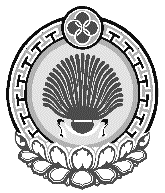 